Korfbalwedstrijden jeugdZaterdag 17 SeptemberZat	17-9	KCR A3	 -  Conventus A1				13.45		Ridderkerk	
Dames:	Dunja, Fatima, Robin, Floor, Mylene	
Heren:		Rico, Luuk, Lex, Daan, Wouter	
Reserve:	-Vertrek: 	12.30Vervoer ouders van: Luuk, Robin, DunjaZat	17-9	Conventus A2	- PKC/SWKGroep A6			17.00		
Dames:	Amber, Lisa, Flynn, Inge, Iris, Nikki, Veerle	
Heren:		Damian, Jordy, Nick, Stefan, Thijs, Randy	
Reserve:	A1Aanwezig: 	16.00Scheidsrechter:  JeroenZat	17-9	Conventus C1	- Oranje Zwart/De Hoekse C1	12.15			
Dames:	Roos, Joëlle, Eva, Maud & Lizzy	
Heren:		Tycho, Timo & Raoul		
Reserve:	C2Aanwezig: 	11.15Scheidsrechter:  JordyZat	17-9	Conventus C2	- DeetosSnel C2			11.00			
Dames: 	Lisa, Sara, Marly, Dian, Femke, Anouk, Lean, Laura & Hester?			
Reserve:	C1Aanwezig: 	10.00
Scheidsrechter:  LuukZat	17-9	Conventus C3	- Oranje Wit (D) C4                  		13.30	    	      	
Dames: 	Richelle, Bonita, Marjolein, Annabel & Dominique J.	
Heren: 		Quinten, Alex, Tim, Tristan & AirtoReserve:      	-Aanwezig: 	 12.30Scheidsrechter:  MichaelZat	17-9	Conventus D1	- VIOS (W) D1		10.00			
Dames:	Yasmijn, Dominique H, Anoek, Noëlle & Mila	
Heren:		Emil, Bjorn & Julian	
Reserve:	- Aanwezig: 	9.00
Scheidsrechter:  LexZat 	17-9	Conventus E1- Maassluis E2		13.00		  Dames:	Fleur, Sienna, Lina,
Heren:		Coen, Tijmen, Gino
Aanwezig:	12.30
Scheidsrechter: ThijsZat	17-9	Conventus E2- KCR E5		12.00		  
Dames:	Kim, Sterre,
Heren:		Mitsz, Cas, Pascal
Aanwezig: 	11.30
Scheidsrechter: AmberZat	17-9     Conventus E3- DSO E4		14.00		
Dames:	Faya, Megan,
Heren:		Evijn
Reserve:	Fleur, Noëlle
Aanwezig:	13.30
Scheidsrechter: Stefan
Zat	17-9	Conventus F1 – Juliana F2		10.00		    
Dames:	Jacey, Olivia, Lieke, Tessa ,Amber						
Aanwezig: 	 9.30
Scheidsrechter: DunjaZat	17-9	Conventus F2- Deetossnel F3		11.00		    
Aanvang : 	 10.30
Scheidsrechter: DaanAfmelden voor de wedstrijden? 
Zowel bij de trainer als wedstrijdsecretaris, tot 21.00 uur:A-jeugd:	Michael Dooren – michael_dooren8@hotmail.com B/C-jeugd:	Jaimy Hill -  Jaimy.hill@hotmail.comD/E/F-jeugd:	Esther Pichel: esther77pichel@gmail.com 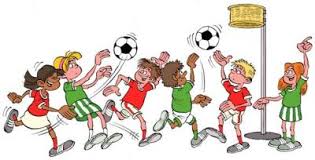 